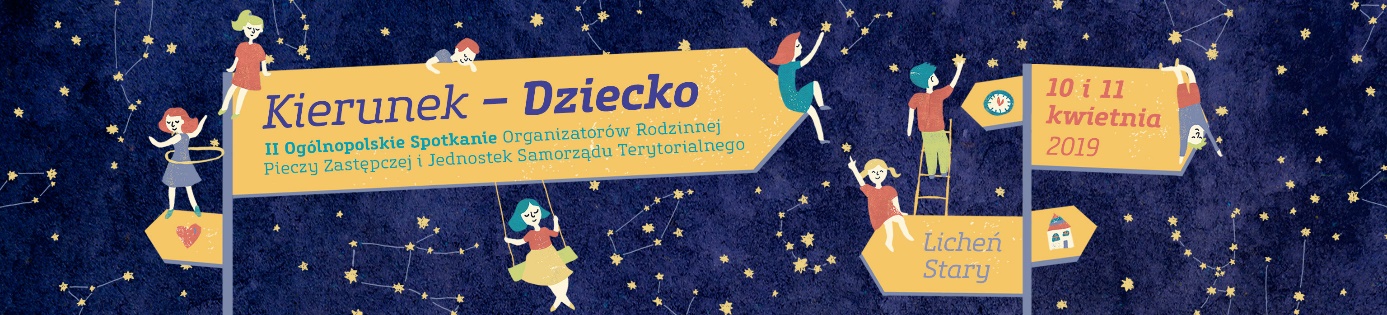 ProgramTermin: 10-11 kwietnia 2019 r., Hotel Atut, Licheń StaryDzień pierwszyKawa i ciastka na początek11:00 – 11:30 Występ dzieci11:30 – 12:00 Rozpoczęcie – Prowadzący, Starosta koniński, przedstawiciel Koalicji12:00 – 12:20 Minister Rodziny, Pracy i Polityki Społecznej Elżbieta Rafalska12:20 – 12:40 Rzecznik Praw Dziecka Mikołaj Pawlak12:40 – 13:10 Piecza zastępcza w powiecie konińskim – dyrektor Elżbieta Sroczyńska, PCPR Konin13:10 – 13:15 Przerwa techniczna13:15 – 14:15 Debata – Bariery w rozwoju rodzinnej pieczy zastępczej – przedstawiciel Koalicji, przedstawiciel MRPiPS, RPD, dyrektor PCPR Konin14:15 – 15:00 Przerwa na lunch15:00 – 15:20 Mój przyjaciel kryzys – Alina Kaźmierczak, Szkoleniowiec, coach, specjalista edukacji, trener umiejętności miękkich, Ambasadorka Programu Sukces to JA!15:20 – 15:40 Pomoc specjalistyczna dla dzieci z pieczy zastępczej w powiecie ziemskim – Dorota Kaźmierczak, kierownik Zespołu ds. Pieczy Zastępczej PCPR Konin15:40 – 16:00 Potrzeby dziecka w pieczy zastępczej – Anna Krawczak, Badaczka i członkini Interdyscyplinarnego Zespołu Badań nad Dzieciństwem UW16:00 – 16:15 PodsumowanieIntegracja wieczorna – atrakcje i uroczysta kolacjaDzień drugi10:00 – 10:05 Rozpoczęcie10:05 – 10:35 Dziecko w procesie zmiany domu – kierownik Barbara Grenda Wielkopolski Ośrodek Adopcyjny10:35 – 10:50 Rodzinna piecza zastępcza w Warszawie – badania10:50 – 11:05 Skuteczne pozyskiwanie rodziców zastępczych – dyrektor Piotr Rydzewski, Damian Pacześniak MOPS Łódź11:05 – 11:35 Piecza zastępcza w województwie kujawsko-pomorskim, wyniki projektu „Rodzina w centrum” – dyrektor Adam Szponka, ROPS Toruń11:35 – 11:55 Przerwa na kawę12:00 – 13:30 WARSZTATY: 90 minut każdy, do wyboru: 1. Jolanta Zmarzlik „Dziecko wykorzystywane seksualnie – strategie pomocy”.2. Joanna Srebnicka, Sylwia Łysakowska „Interwencja relacyjna oparta na zaufaniu (TBRI®) – praca z dziećmi w oparciu o więź.”3. Franciszek Bronk, Zuzanna Stec „Gdyński akumulator wsparcia pieczy zastępczej”.13:35 – 14:00 Podsumowanie14:00 – Lunch